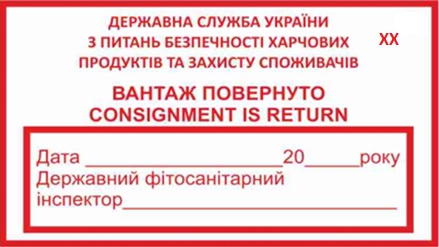 Примітки “ХХ” - код відповідного органу Держпродспоживслужби_______________________________Додаток 8до ПорядкуФорма